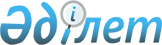 О внесении изменения в приказ Министра сельского хозяйства Республики Казахстан от 25 июня 2014 года № 6-1/321 "Об утверждении Правил создания и ведения информационного банка данных об агрохимическом состоянии земель сельскохозяйственного назначения"Приказ Министра сельского хозяйства Республики Казахстан от 24 августа 2015 года № 4-6/763. Зарегистрирован в Министерстве юстиции Республики Казахстан 23 сентября 2015 года № 12098      ПРИКАЗЫВАЮ:



      1. Внести в приказ Министра сельского хозяйства Республики Казахстан от 25 июня 2014 года № 6-1/321 «Об утверждении Правил создания и ведения информационного банка данных об агрохимическом состоянии земель сельскохозяйственного назначения» (зарегистрированный в Реестре государственной регистрации нормативных правовых актов № 9618, опубликованный в газете «Казахстанская правда» от 5 февраля 2015 года № 23 (27899)) следующее изменение:



      преамбулу изложить в следующей редакции:

      «В соответствии с подпунктом 25) пункта 1 статьи 6 Закона Республики Казахстан от 8 июля 2005 года «О государственном регулировании развития агропромышленного комплекса и сельских территорий» ПРИКАЗЫВАЮ:».



      2. Департаменту производства и переработки растениеводческой продукции в установленном законодательством порядке обеспечить:

      1) государственную регистрацию настоящего приказа в Министерстве юстиции Республики Казахстан;

      2) в течение десяти календарных дней после государственной регистрации настоящего приказа в Министерстве юстиции Республики Казахстан направление его копии на официальное опубликование в периодические печатные издания и в информационно-правовую систему «Әділет»;

      3) размещение настоящего приказа на интернет-ресурсе Министерства сельского хозяйства Республики Казахстан и интранет-портале государственных органов.



      3. Настоящий приказ вводится в действие по истечении десяти календарных дней после дня его первого официального опубликования.      Министр сельского хозяйства

      Республики Казахстан                       А. Мамытбеков
					© 2012. РГП на ПХВ «Институт законодательства и правовой информации Республики Казахстан» Министерства юстиции Республики Казахстан
				